Программа комплексного развития социальной        инфраструктуры муниципального образования Журавского сельсовета на 2016-2030 годыОглавлениеВведение……………………………………………………………………………….…...……3Паспорт программы……………………………………………………………………………6Общие сведения……………………………………………………………………………..….91. Характеристика существующего состояния социальной инфраструктуры………..162. Система программных мероприятий……………………………………………………343. Финансовые потребности для реализации программы……………………………….404. Целевые индикаторы программы и оценка эффективности реализации программы……………………………………………………………………………..………465. Нормативное обеспечение…………………………………………………………………48	ВведениеСоциальная инфраструктура - система необходимых для жизнеобеспечения человека объектов, коммуникаций, а также предприятий, учреждений и организаций, оказывающих социальные и коммунально-бытовые услуги населению, органов управления и кадров, деятельность которых направлена на удовлетворение общественных потребностей граждан соответствующих установленным показателям качества жизни.Социальная инфраструктура объединяет жилищно-коммунальное хозяйство, здравоохранение, образование, культуру и искусство, физкультуру и спорт, торговлю и общественное питание, бытовые услуги. Целесообразное разделение функций  управления  между органами власти различных уровней определяется главным критерием функционирования социальной сферы -  улучшением условий жизни населения.Развитие и эффективное функционирование объектов, входящих и социальную инфраструктуру, их доступность - важное условие повышения уровня и качества жизни населения страны.На муниципальном уровне услуги социальной сферы доводятся непосредственно до потребителя. На федеральном уровне и на уровне субъектов федерации создаются условия для их реализации. На федеральном уровне определяются роль и приоритеты федеральной власти в обеспечении жильем и услугами всех отраслей. Воплощением их должны стать федеральная концепция развития отраслей социальной сферы и гарантируемые государством минимальные социальные стандарты, реализуемые на уровне муниципальных образований как часть стратегии комплексного развития территории.Функции социальной инфраструктуры определяются и подчинены целям социального и экономического развития общества - достижению социальной однородности общества и всестороннему гармоничному развитию личности. К наиболее значимым целевым функциям социальной инфраструктуры можно отнести:создание условий для формирования прогрессивных тенденций в демографических процессах;эффективное использование трудовых ресурсов;обеспечение оптимальных жилищно-коммунальных и бытовых условий жизни населения;улучшение и сохранение физического здоровья населения;рациональное использование свободного времени гражданами.Основной целью функционирования объектов социальной инфраструктуры является полноценное и всестороннее развитие личности человека путем удовлетворения его бытовых, духовных и культурных потребностей.Развитие отраслей социальной инфраструктуры учитывает основные задачи социальной политики, направленной на улучшение качества жизни населения, повышение уровня его благосостоянии и долголетия, формирование и воспроизводство здорового, творчески активного поколения. К ним относится прежде всего решение жилищной проблемы, ликвидация коммунального заселения, удовлетворение растущих потребностей населения в качественном жилье; повышение уровня и качества развития социальной инфраструктуры, создание культурной сферы жизнедеятельности человека; улучшение экологических условий жизни и труда; повышение профессионального уровня работников, как базы увеличения производительности труда и роста объема товаров и услуг; создание гарантий социальной защищенности всех групп населения, в том числе молодежи и пенсионеров; удовлетворение потребностей населения в товарах и услугах при повышении уровня платежеспособности населения.Основные функции инфраструктуры муниципального образования заключаются в:обеспечении и удовлетворении инфраструктурных потребностей населения муниципальных образований;обеспечении инфраструктурной целостности муниципального образования.Решающее значение для совершенствования межбюджетных отношений и обеспечения государственной поддержки местных бюджетов имеет система государственных минимальных социальных стандартов, которая служит нормативной базой и инструментом для расчета бюджетной потребности и оценки фактического исполнения бюджетов различных уровней.Характеристика социальной инфраструктуры является основной входной информацией, используемой для целей расчета бюджетной потребности. Основные составляющие характеристики - численность работающих, обучающихся, воспитанников, обслуживаемых, занимаемая площадь и уровень ее благоустройства. Характеристики формируются в разрезе отраслей, типов и видов учреждений отрасли, в разрезе территорий региона.Прогнозирование развития социальной инфраструктуры опирается на анализ демографической ситуации на территории, процессов рождаемости и смертности, миграции населения, анализ структуры населения, поскольку основная цель социальной инфраструктуры - это удовлетворение потребностей населения.Программой установлен перечень мероприятий (инвестиционных проектов) по проектированию, строительству, реконструкции объектов социальной инфраструктуры муниципального образования, которые предусмотрены государственными и муниципальными программами, стратегией социально-экономического развития муниципального образования, планом мероприятий по реализации стратегии социально-экономического развития муниципального образования (при наличии данных стратегии и плана), планом и программой комплексного социально-экономического развития муниципального образования, инвестиционными программами субъектов естественных монополий, договорами о развитии застроенных территорий, договорами о комплексном освоении территорий, иными инвестиционными программами и договорами, предусматривающими обязательства застройщиков по завершению в установленные сроки мероприятий по проектированию, строительству, реконструкции объектов социальной инфраструктуры.  Таким образом, Программа является прогнозно-плановым документом, во-первых, формулирующим и увязывающим по срокам, финансовым, трудовым, материальным и прочим ресурсам реализацию стратегических приоритетов муниципального образования, во-вторых, формирующим плановую основу взаимодействия членов местного сообщества, обеспечивающего и реализацию стратегических приоритетов, и текущее сбалансированное функционирование экономического и социального секторов муниципального образования.Паспорт программыОбщие сведенияМуниципальное образование Журавский сельсовет входит в состав Новоселицкого муниципального района Ставропольского края. В состав территории муниципального образования входит село Журавское и поселок Артезианский. Административным центром поселения является село Журавское.Рисунок 1.1 Расположение в районе.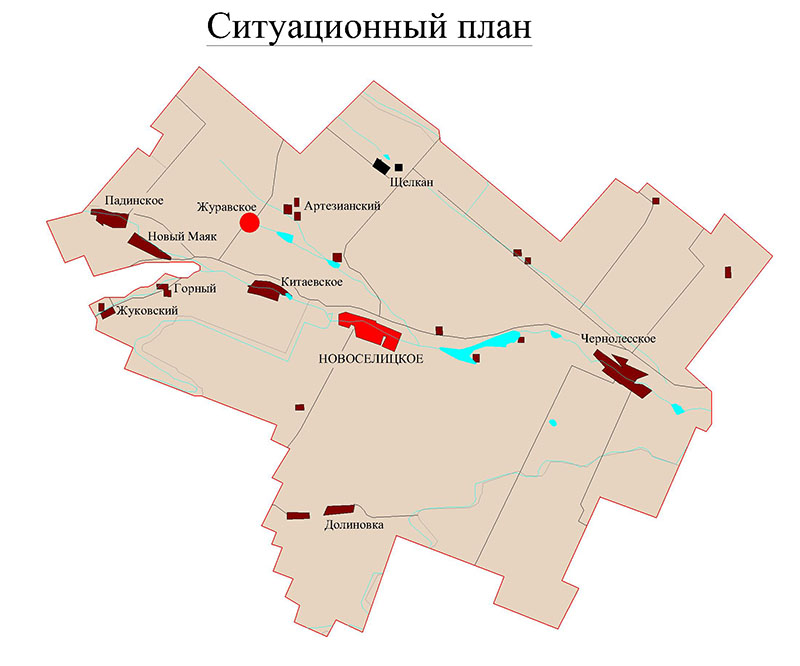 Село ЖуравскоеСело Журавское находится на территории муниципального образования Журавского сельсовета. Село находится на расстоянии  от районного центра,  от железнодорожной станции и  от г. Ставрополя. Связь с районным центром и ж/д станцией осуществляется по улучшенной асфальтированной дороге и далее по магистральной автодороге федерального значения.Село Журавское расположено в III (центральной) зоне неустойчивого увлажнения. По климатическим признакам район континентальный.  Рельеф территории - широкая речная долина, общий уклон местности – в направлении с северо-запада на юго-восток. Почвы – обыкновенные слабогумусированные и солонцеватые чернозёмы.Основные климатические характеристики приведены в таблице 1.Таблица 1.Согласно кадастровому делению село в существующих границах населенного пункта  занимает . Жилая застройка выходит за границы в северо-западной и юго-восточной части села. Проектом корректировки генплана определена проектируемая граница, согласно, которой площадь села составит .Застроенные территории села имеют линейную планировочную структуру со сложившимся функциональным использованием земель. Объекты производственного назначения (овце-товарная ферма, газовая компрессорная, завод нефтеперегонный) расположены за северо-западной границей и северной (молочно-товарная ферма). Существующее открытое кладбище расположено за южной границей села в 350-ти метрах от жилой застройки. Захоронение на нем возможно.В результате комплексной оценки территории села определены территории, в границах которых устанавливаются ограничения на использование и осуществление градостроительной деятельности: санитарно-защитные  зоны.С учетом инженерно-геологических условий на территории села выявлена зона инженерно-геологических процессов: просадка лёссовых пород, подтопление, эрозия. Существующая жилая застройка села Журавское представлена  одно и двухэтажными жилыми домами с приусадебными участками.                                               В капитальных зданиях, построенных по проектам, размещаются следующие учреждения: образовательные – общеобразовательная школа (типовое 1968г), детский сад (специальное 1983г); культурно-бытового обслуживания - амбулатория (типовое 1979г), административное учреждение (типовое 1952г), дом культуры  (специальное 1976г). В приспособленных зданиях располагаются: музыкальная школа, аптека-киоск, библиотека. Часть учреждений культурно-бытового обслуживания, имеющие большой процент износа, нуждаются в реконструкции. В границах населенного пункта объекты производственного назначения находятся  в северо-западной части и вдоль юго-западной границы.В селе Журавское имеется централизованное водоснабжение. Источником питьевой воды являются артезианские источники. Административные, культурно-бытовые и общественные здания оборудованы внутренним водопроводом и  канализацией. В жилой застройке имеются надворные туалеты и выгребные ямы. К административным, общественным, культурно-бытовым зданиям осуществляется  подача тепла от существующих котельных. Горячее водоснабжение жилых домов осуществляется от газовых водогрейных колонок. Источник газоснабжения – ГРС на местной компрессорной станции. Протяженность сетей – .Село электрифицировано, протяженность электросетей – . Село  телефонизировано и радиофицировано. Поселок АртезианскийПоселок Артезианский находится на территории муниципального образования Журавского сельсовета. Поселок расположен на расстоянии   от районного центра с. Новоселицкого,  от  железнодорожной станции г. Благодарного. Связь с районным центром  и ж/д станцией осуществляется по автомагистрали краевого значения  с. Александровское - г. Буденновск. До города Ставрополя . Рельеф территории спокойный, общим уклоном к б. Журавке.Преобладающими являются светло- и темно-каштановые остаточно-солонцеватые почвы.Грунтовые воды в южной части поселка залегают на глубине 6 – , а в центральной и северной частях более  ниже поверхности земли. Исключение составляет южная часть поселка в 15 –  от фонтанирующих артскважин и в местах примыкания к заболоченной территории грунтовые воды отмечены на глубине 1,5 –  ниже поверхности земли.Грунты до глубины 5 –  просадочные, грунтовые условия II типа просадочности, кроме участков территории где грунтовые воды наблюдаются на глубине 1,5 – , в этой части поселка грунтовые условия I типа просадочности.Основные климатические характеристики приведены в таблице 2.Таблица 2.Поселок Артезианский расположен на левом склоне реки Журавки. Левобережная надпойменная терраса реки имеет пологий склон, в пределах поселка эта часть террасы местами до 150- от тальвега реки заболочена потоками из  фонтанирующих скважин. На сегодняшний день согласно кадастровому делению пос. Артезианский в существующих границах занимает . Застроенные территории поселка имеют линейную планировочную структуру со сложившимся функциональным использованием земель. К объектам производственного назначения, в границах поселка, относятся: конеферма, мельница, стройотдел, пекарня, склад, мастерские, КФХ, МТФ. Кладбища в поселке нет. Захоронения производятся на кладбище с. Журавского.В результате комплексной оценки территории пос. Артезианский выявлены участки, в границах которых устанавливаются ограничения на использование и осуществление градостроительной деятельности: санитарно-защитные зоны.С учетом инженерно-геологических условий на территории поселка выявлена зона инженерно-геологических процессов: эрозия, оползни возможны подтопление. Существующая  жилая застройка пос. Артезианский представлена одноэтажными  жилыми  домами с  приусадебными  участками.В капитальных зданиях, построенных  по проектам, размещаются следующие учреждения культурно–бытового обслуживания: общеобразовательная  школа на 38 учащихся,  детский сад на 15 мест, дом культуры, отделение и узел связи, контора, столовая, библиотека, ФАП, магазины.Часть учреждений культурно-бытового обслуживания имеющие большой  процент износа, нуждается в реконструкции. В границах населенного пункта объекты производственного назначения расположены преимущественно вдоль северной границы поселка.Административные, культурно-бытовые и общественные здания оборудованы внутренним водопроводом и канализацией. Для питьевых целей используется вода из артскважин. В жилой застройке имеются надворные туалеты и выгребные ямы. Горячее водоснабжение общественных административных зданий осуществляется от местных водонагревателей.Поселок газифицирован от ООО «Ставропольрегионгаза». Протяженность сетей – . Поселок электрифицирован от ОАО «Ставропольэнергосбыта». Протяженность сетей – .Журавский сельсоветВажнейшими социально-экономическими показателями формирования градостроительной системы любого уровня являются  динамика численности населения, его возрастная структура. Наряду с природной, экономической и экологической составляющими они выступают в качестве основного фактора, влияющего на сбалансированное и устойчивое развитие территории муниципального образования. Возрастной, половой и национальный составы населения во многом определяют перспективы и проблемы рынка труда, а значит, и трудовой потенциал той или иной территории.Сложная демографическая ситуация наблюдается на территориях сельских поселений Ставропольского края, и на сегодня вопрос о создании современных сельских поселений и обеспечение его населения высоким уровнем жизни крайне актуален. В настоящее время продолжается убыль сельского населения как за счет превышения уровня смертности над уровнем рождаемости, так и за счет миграции сельской молодежи в город. Динамика изменения численности населения Журавского сельсовета по данным Всероссийской переписи населения 2002 года с учетом переписи 1989 года и современных статистических данных представлена в Таблице 3. Численность населения сельсовета за период 1989-2015   год возрастает с 2908 до 3598 человек. Таблица 3Рисунок 2. Динамика численности населения.Одним из основных факторов, определяющих перспективы экономического развития муниципального образования Журавского сельсовета Новоселицкого района и его место в экономике Ставропольского края, является развитие агропромышленного комплекса.В Схеме территориального планирования Новоселицкого района рассматриваются два ключевых стратегических направления социально-экономического развития Новоселицкого района, которые в совокупности  позволят обеспечить достижение поставленных целей развития района:-развитие сельского хозяйства и АПК в целом;-развитие социальной инфраструктуры.В районе приняты и реализуются программные документы (Районные и краевые целевые программы), охватывающие практически все социальные направления - здравоохранение, образование, молодёжную политику, сельское хозяйство, малое предпринимательство и многое др. Целями развития агропромышленного комплекса являются создание эффективного устойчивого сельскохозяйственного производства и, вместе с тем, решение социальных проблем сельсовета.Для поступательного развития АПК Новоселицкий район располагает высоким природно-ресурсным потенциалом: наличием значительных земельных ресурсов, отличающихся  высоким естественным плодородием почв; относительно высокой обеспеченностью сельского хозяйства трудовыми ресурсами.Главная стратегическая задача развития аграрного сектора в перспективе – это дальнейшее поступательное его развитие с целью расширения сырьевой базы для предприятий перерабатывающей промышленности и насыщения потребительского рынка. Превращение существующего на территории муниципального образования агропромышленного комплекса в высокоразвитую систему, сочетающую в себе использование новейших технологий в области животноводства и растениеводства с производством и переработкой натуральной экологически чистой сельскохозяйственной продукции. Реализация этой задачи невозможна без создания благоприятных условий и предпосылок для функционирования АПК, как внутренних (уровень развития ресурсного потенциала АПК) так и внешних (расширение и усиление государственной поддержки из бюджетов разного уровня для всех хозяйствующих субъектов независимо от формы собственности и организационно-правого статуса хозяйствующих субъектов).В настоящее время основной проблемой, препятствующей развитию аграрного сектора, является недостаток собственных инвестиционных ресурсов. Импульсивный характер бюджетного финансирования сельского хозяйства, отсутствие собственных средств для закупки новой высокопроизводительной техники и оборудования, минеральных удобрений, для проведения работ по повышению плодородия почв влечёт за собой сокращение производственно-технического потенциала, что существенно снижает темпы роста сельскохозяйственного производства и экономики района в целом.Решение проблемы развития материально-технической базы сельского хозяйства связано с улучшением финансового состояния сельскохозяйственных товаропроизводителей, которое невозможно без роста производства и повышения конкурентоспособности их продукции. Это в свою очередь невозможно без изменения отношения к аграрному сектору со стороны государства и создания благоприятных условий функционирования аграрного сектора, способствующих поступательному его развитию.Для восстановления и укрепления производственного потенциала сельского хозяйства необходимо реконструкция, расширение и строительство новых производственных объектов. Решение задач в области развития агропромышленного комплекса должно осуществляться путем реализации инвестиционных проектов.При развитии растениеводства (овощеводство и садоводство) возможно развитие предприятий по переработке и хранению сельскохозяйственной продукции:- сахарный завод;- консервный завод;- элеватор;- холодильные комбинаты;- овоще- и плодохранилища.Также рекомендуется развивать виды экономической деятельности, характеризующиеся небольшими капиталовложениями, не критичными к обеспеченности высококвалифицированными, со специальным уклоном, производственными кадрами и минимальным воздействием на окружающую среду. К таким видам можно отнести предприятия тепличного хозяйства, пищевой промышленности по изготовлению полуфабрикатов. Кроме того, основными задачами отрасли на расчетный период останутся: - увеличение объемов производства молока, мяса, за счет увеличения  поголовья животных и повышения их продуктивности;- реконструкция и строительство животноводческих помещений.- восстановление орошаемых земель, а также их эффективное использование для интенсивного выращивания кормовых культур.1.Характеристика существующего состояния социальной инфраструктурыСоциальная инфраструктура представляет собой многоотраслевой комплекс, действующий в интересах повышения благосостояния его населения. Она охватывает систему образования и подготовки кадров, здравоохранение, культуру, физическую культуру и спорт и т.д. Уровень развития социальной сферы в сильной степени определяется общим состоянием экономики отдельных территориальных образований, инвестиционной и социальной политикой государственных структур и другими факторами. В числе последних важная роль принадлежит особенностям географического положения муниципального образования.Муниципальное образование Журавского сельсовета - населенный пункт в западной части Новоселицкого района Ставропольского края. Расположено в 20 км от районного центра - села Новоселицкого. Связь с районным центром и ж/д станцией осуществляется по улучшенной асфальтированной дороге и далее по магистральной автодороге федерального значения.В историческом аспекте развитие населенного пункта базируется на природных ресурсах окрестных территорий, благоприятных для ведения отраслей сельскохозяйственного производства. Вся система расселения Новоселицкого муниципального района формировалась в условиях сельскохозяйственного освоения.Благоприятные природно-климатические условия, территориальные просторы давали возможность выращивать широкий спектр сельскохозяйственных культур в больших объемах. Специализация сельского хозяйства складывается в условиях приоритетного развития зернового хозяйства с значительной долей животноводства. Результаты деятельности хозяйственного комплекса в последние годы свидетельствуют о тенденции к стабилизации и укреплению положения рассматриваемого муниципального образования. В экономике Журавского сельсовета по большинству  основных экономических показателей на протяжении последних лет отмечается положительная динамика. Происходит дальнейшая адаптация хозяйствующих субъектов к структурным изменениям потребительского рынка. Основной вклад в экономику муниципального образования внесли сельхозтоваропроизводители, хозяйствующие субъекты, оказывающие рыночные услуги, что положительно отразилось на показателях, характеризующих уровень жизни населения.Сфера обслуживания населения, как целостная система, объединяет предприятия и учреждения различных отраслей народного хозяйства, благодаря деятельности которых обеспечивается создание комфортных условий для проживания на территории населенного пункта. В ее составе выделяют учреждения культурно-образовательной сферы, здравоохранения и социального обеспечения, объекты физкультурного и спортивного назначения, предприятия торговли, общественного питания и коммунально-бытового обслуживания. Характеристика объектов бытового обслуживания представленна в таблице 4.Таблица 4Характеристика объектов обслуживания населенияРазвитие таких видов обслуживания населения как торговля, общественное питание, бытовое обслуживание, коммунальное хозяйство в условиях рыночных отношений в экономике происходит по принципу сбалансированности спроса и предложения. При этом спрос на те или иные виды услуг зависит от уровня жизни населения, который в свою очередь определяется уровнем развития экономики муниципального образования и региона.Наряду с муниципальными, возможно развитие сети обслуживания различных форм собственности, привлечение инвесторов и индивидуальных предпринимателей. Возможно развитие сети кафе, досуговых предприятий, объектов автосервиса, по мере возникновения в них потребности с развитием и застройкой сельсовета. Требуются мероприятия по привлечению к деятельности в данной сфере обслуживания индивидуальных предпринимателей.Журавский сельсовет, находящееся в пределах контактной зоны Новоселицкого  района, имеет хорошие предпосылки стать активным участником будущих интеграционных процессов. Эффективное использование имеющегося сельскохозяйственного потенциала во многом зависит от объема инвестиций, вкладываемых в их освоение. Этому способствуют реализуемые в селе национальные проекты и краевые и муниципальные отраслевые программы, направленные на развитие экономики и социальной сферы. Потребности населения в недостающих объектах повседневного и периодического обслуживания и услугах более высокого ранга удовлетворяются предприятиями и учреждениями обслуживания районного центра с. Новоселицкого.К основным необходимым населению, нормируемым объектам здравоохранения относятся  врачебные амбулатории (повседневный уровень) и больницы (периодический уровень). Кроме того, в структуре учреждений первого уровня обслуживания могут быть аптечные пункты и фельдшерско-акушерские пункты (ФАП), которые должны заменять врачебные амбулатории в тех районах, где их нет.Структура здравоохранения муниципального образования Журавского сельсовета представлена расположенной в селе Журавском  врачебной амбулаторией (занимающей типовое здание 1979г. постройки), аптекой-киоском и расположенном в поселке Артезиан ФАП. Анализ материально-технического состояния муниципальных лечебно-профилактических учреждений района показал, что многолетний дефицит бюджетного финансирования системы здравоохранения привел к физическому и моральному упадку ее материально-технической базы. В сложившейся ситуации возникает множество трудностей не только с внедрением и развитием новых технологий в оказании медицинской помощи, что в свою очередь позволило бы сократить сроки лечения больных, следовательно, и сократить расходы на здравоохранение, но и крайне затрудняет осуществлять уже внедренные методы диагностики и лечения. Таблица 5Характеристика системы здравоохраненияОсновными задачами обеспечения устойчивого развития здравоохранения муниципального образования Журавского сельсовета на расчетную перспективу остаются: -предоставление населению качественной и своевременной медицинской помощи;-преодоление дефицита материальных и финансовых средств в сфере;-повышение уровня укомплектованности медицинскими работниками и квалификации медицинских работников;-кратное снижение показателей смертности;-снижение высокого уровня заболеваемости социально-обусловленными болезнями.Образование является одним из ключевых подразделений сферы услуг любого муниципального образования. Основными её составляющими являются детские дошкольные учреждения, дневные и вечерние общеобразовательные школы, система профессионального начального, среднего и высшего образования, система дополнительного образования детей. Потребность в детских дошкольных заведениях в поселении очень велика и предположительно, учитывая тенденцию к стабильному повышению рождаемости, будет лишь возрастать.Недостаток мест детских в дошкольных учреждениях оказывает негативное влияние на вовлечение женского контингента населения к работе. Материально-техническое состояние зданий дошкольных учреждений показывает необходимость дальнейшего наращивания объемов работ по приведению материальной базы детских садов в соответствие с государственными требованиями и введению в действие новых мощностей.Образовательная сеть муниципального образования Журавского сельсовета представлена в селе Журавском общеобразовательной школой (типовое 1968г), детским садом (специальное 1983г); музыкальной школой. В поселке Артезиан расположены общеобразовательная  школа на 38 учащихся,  детский сад на 15 мест. За последние  пять лет значительно возросла потребность в увеличении проектной вместимости детского сада. Таблица 6Характеристика системы образованияПри дальнейшем развитии муниципального образования, необходимо предусмотреть комплексное развитие системы дополнительного образования и ее интеграцию в существующую образовательную инфраструктуру с поддержкой многоуровневых потребностей населения. Система дополнительного образования детей объединяет в единый процесс воспитание, обучение и развитие личности ребенка. Сфера культуры Журавского сельсовета, наряду с образованием и здравоохранением, является одной из важных составляющих социальной инфраструктуры. Сеть культурно-просветительских учреждений сельсовета на сегодняшний день представлена 4 учреждениями культурно - досугового типа: Домом культуры (здание 1976 года) и библиотекой в селе Журавском а также Домом культуры и библиотекой поселка Артезианский. В настоящее время учреждения культуры муниципального образования испытывает большую потребность практически во всех технических средствах: свето-, звуко-, видеоаппаратуре, сценической технике, библиотечном оборудовании.Таблица 7Характеристика организации отдыха, развлечений и культурыНа территории муниципального образования есть объекты культурного наследия (памятник истории) охраняемые государством:Таблица 8Сеть физкультурно-спортивных объектов представляет собой систему, состоящую из трех основных подсистем: сооружения в местах приложения труда (в учреждениях, на фабриках, заводах и т.п.); сооружения в различных видах общественного обслуживания (в детских учреждениях, учебных заведениях, культурно-просветительских учреждениях, учреждениях отдыха и др.), сооружения так называемой сети общего пользования. Сеть объектов физкультурно-спортивной направленности в Журавском сельсовете представлена спортивными залами при общеобразовательной школе и открытыми площадками. Таблица 9Характеристика спортивных сооружений на территории муниципального образования  На территории сельсовета функционирует  1 тренажерный зал,  1 общеобразовательное учреждение в котором физической культурой и спортом занимаются 303 человека. Ежегодно за счет средств бюджета и спонсоров и собственных средств проводятся сельские, спортивные соревнования.Прогнозирование развития социальной инфраструктуры опирается на анализ демографической ситуации на территории, процессов рождаемости и смертности, миграции населения, анализ структуры населения, поскольку основная цель социальной инфраструктуры - это удовлетворение потребностей населения.Расчет проектной численности населения произведен на основании данных администрации муниципального образования Журавского сельсовета, утвержденных генеральных планов и сведений Ставропольского краевого комитета государственной статистики. Изменение численности населения села Журавского (по данным Всероссийской переписи населения 2002 года, с учетом переписи 1989 года и данных администрации села на 2010 год) показано в таблице 10.В период с 1989 года до 2002 год  население  по селу Журавскому увеличилось на 21,5 % с приростом населения, составляющим 1,65% в год, по с/с увеличилось на 30,6% с приростом 2,35% в год. За период с 2002 года  по 2010 год происходит спад численности населения села на 1,5%, или на 0,18%  в год. В период с 1989 года по 2002гг. прирост численности  населения в пос. Артезианском составил 6,28%, в год. Происходит спад численность населения  поселка на 0,48% в год. Таблица 10По статистики Новоселицкого района в целом за период с  (22870 чел.)по 2008г (25963 чел.), прирост населения составляет 0,71%. На протяжении рассматриваемых периодов прирост численности населения на территории муниципального образования был не однозначен. Но согласно оптимистичному прогнозу роста численности населения, учитывая политику Российского правительства, принявшего программу по стимулированию рождаемости и улучшению медицинского обслуживания с целью оздоровления населения и уменьшения смертности (национальная программа «Здоровье»), принят прирост населения по Новоселицкому району за период с 1989г по , составляющий 0,71% в год на первую очередь строительства и на расчетный срок. Средняя семья состоит из трех человек.Расчет численности населения муниципального образования на перспективу до 2030 года на основании данных 2015 года предоставлен в таблице 11. Структура населения по возрастному составу, на расчетный срок, принята в соответствии с фактическим положением  на 2010 год и представлена в таблице 12.Таблица 12.Структура населенияСуществующая жилая застройка Журавского сельсовета представлена одно- и двухэтажными жилыми домами с приусадебными участками.Объемы жилищного строительства определены с учетом существующего жилого фонда Журавского сельсовета. Для расчетов принята средняя обеспеченность населения общей площадью жилого фонда на расчетный срок и первую очередь строительства равной  на человека, на первую очередь строительства и на расчетный срок  потребуются объемы жилого фонда представленные в таблице 13.Проектом корректировки генерального плана села Журавское выявлено  свободных территорий пригодных для застройки на расчетный срок и на перспективу за . Новое жилое  строительство предусматривается вести в границах застройки и за ними на свободных  участках при формировании жилых кварталов по ул. Весёлой, ул. Школьной и ул. Ростовской (с учётом корректировки существующей границы села). Производственные объекты, размещенные за границами села, сохраняются. Резервные территории общественной зоны площадью 1,8  га размещены по  ул. Полтавская и  ул. Гагарина. Проектом корректировки генерального плана поселка Артезианский выявлено  свободных территорий пригодных для застройки на расчетный срок и на перспективу за , и  для развития поселка за расчетный срок. Новое жилое строительство предусматривается вести в границах застройки на свободных  участках поселка по улицам Новой и 8 марта.Производственные объекты, размещенные на территории.Увеличение объемов нового жилого фонда на расчетный срок возможно в существующих кварталах  при застройке неиспользуемых участков, сносе и замене  ветхого жилья. Новое строительство предусматривается вести за счет индивидуальных застройщиков. Современное состояние и развитие отраслей социальной сферы характеризуется следующими основными факторами и тенденциями:имеющейся широко разветвленной сетью государственных и муниципальных учреждений социальной сферы с низкой фондовооруженностью и устаревшим оборудованием;несоответствием существующей сети учреждений социально-культурной сферы и объемом оказываемых ими услуг потребностям населения;сокращением числа этих учреждений, как вследствие структурных изменений отраслей, так и ограниченности финансовых средств на их содержание и поддержание материально-технической базы;снижением объемов капитальных вложений в социальную сферу, замедлением темпов ввода объектов в эксплуатацию, ростом незавершенного строительства.Имеющаяся материально-техническая база социальной сферы и недостаточное финансирование учреждений ее отраслей не удовлетворяет потребности населения в гарантированном получении социальных услуг.Сложившиеся условия функционирования и развития учреждений социальной сферы требуют проведения государственной политики, направленной на рациональное использование ограниченных инвестиционных ресурсов. Обязательным условием для выделения средств на строительство учреждений социальной сферы является разработка органами исполнительной власти плана инвестиционной деятельности по развитию социальной инфраструктуры на территории субъекта Российской Федерации.Разработке инвестиционного плана должен предшествовать анализ экономической ситуации в отраслях социальной сферы и, прежде всего, анализ деятельности учреждений социальной сферы.Экономическому анализу подлежат сеть учреждений социальной сферы, находящихся в федеральной собственности, в собственности субъектов Российской Федерации, муниципальной собственности; состояние их основных фондов, потенциальная мощность, фактическая загрузка; сеть учреждений иной негосударственной собственности и их мощность (объем оказываемых услуг); обеспечение минимальных нормативных потребностей населения региона по видам социальных услуг.На расчетный срок Журавский сельсовет  должен иметь полный состав культурно-бытовых учреждений повседневного и частично периодического пользования. Расчет вместимости объектов культурно-бытового обслуживания произведен на проектную численность населения Журавского сельсовета. В соответствии с предоставленными  администрацией Журавского сельсовета данными,  в систему культурно-бытового обслуживания включены следующие объекты: общеобразовательные  школы, детские сады, амбулатория, больница, дом  культуры, административные здания, библиотека, столовая, училище, магазины, кафе, учреждения связи, финансов.Расчет  объемов культурно-бытового строительства приведен в таблице 14 и таблице 15.Таблица 14Расчет учреждений и предприятий села ЖуравскогоТаблица 15Расчет учреждений и предприятий поселка АртезианскийЕмкость указанных учреждений не должна быть менее нормативной, однако может регулироваться со стороны органов местного самоуправления. Уровень обеспеченности социальной инфраструктурой оценен по социальным нормативам, в качестве которых использованы СНиП 2.07.01-89* «Градостроительство. Планировка и застройка городских и сельских поселений», Распоряжение Правительства РФ от 03 июля 1996 года № 1063-р «О социальных нормативах и нормах» (с изм. и доп. от 14 июля 2001 г.). Данные нормативы были разработаны для условий государственного обеспечения населения набором стандартных услуг и были ориентированы на минимальный уровень потребления, то есть фактически представляют собой характеристики минимального стандарта проживания, который должен гарантироваться государством в лице муниципальных властей.2. Система программных мероприятийПеречень мероприятий (инвестиционных проектов) по проектированию, строительству и реконструкции объектов социальной инфраструктуры муниципального образования Журавского сельсовета учитывает планируемые мероприятия по проектированию, строительству и реконструкции объектов социальной инфраструктуры федерального значения, регионального значения, местного значения, а также мероприятий, реализация которых предусмотрена по иным основаниям за счет внебюджетных источников (сгруппированные по видам объектов социальной инфраструктуры) с указанием наименования, местоположения, технико-экономических параметров (вид, назначение, мощность (пропускная способность), площадь, категория и др.), сроков реализации в плановом периоде (с разбивкой по годам), ответственных исполнителей.Система образования.Одной из важнейших характеристик муниципального образования, определяющих его конкурентоспособность и инвестиционную привлекательность является образовательный уровень населения. Повышение образовательного уровня населения требует длительного времени и значительных финансовых вложений. Расходы на образование являются в большинстве МО самой крупной статьей расходов местных бюджетов.Муниципальная система образования – это совокупность всех образовательных учреждений, независимо от их форм собственности и административного подчинения, находящихся на территории данного муниципального образования, взаимодействующих между собой и с муниципальными органами управления образованием в интересах населения территории муниципального образования, ее комплексного развития.Деятельность муниципальных образовательных учреждении разных видов регулируется типовыми положениями, утверждаемыми Правительством РФ и разрабатываемыми на их основе уставами образовательных учреждений. Учредителями муниципальных учреждений образования являются местные органы управления образованием.На территории МО может располагаться большое количество образовательных учреждений различного профиля и форм собственности. Управление государственными и муниципальными образовательными учреждениями осуществляется в соответствии с законодательством Российской Федерации и уставом соответствующего образовательного учреждения.В целом, в числе основных мероприятий по развитию системы образования муниципального образования Журавского сельсовета на расчётную перспективу необходимо выделить следующие:Проведение модернизации учебного, учебно-производственного оборудования и материально-технической базы образовательных учреждений, включая закупки компьютерной техники, школьных автобусов, спортивного инвентаря и оборудования, учебного и лабораторного оборудования, мебели, медицинского оборудования и др.Открытие дополнительных групп   для детей раннего возрастаОбновление содержания, форм, методов и технологий образования с целью повышения его качества Повышение охвата детей всеми видами образования, развитие профильного обучения Приведение системы образования в соответствие с запросами современной и перспективной системы хозяйстваКапитальный ремонт и реконструкция существующей школыСтроительство детского сада Реконструкция здания детского сада с увеличением проектной вместимостиСистема здравоохранения.Здравоохранение является одним из важнейших подразделений социальной инфраструктуры. Главная цель муниципального здравоохранения – удовлетворение потребностей населения в услугах сферы здравоохранения, отнесенных к предметам ведения местного самоуправления на уровне не ниже государственных минимальный стандартов. В конкретных условиях могут формироваться локальные цели, например, удовлетворение потребностей населения в услугах здравоохранения на принципах общедоступности, соблюдения гарантий предоставления объемов медицинских услуг (лечебно-профилактических, оздоровительных, медико-диагностических и др.), обеспечение их качества и т.п.К муниципальной системе здравоохранения относятся муниципальные органы управления здравоохранением и находящиеся в муниципальной собственности лечебно-профилактические и научно-исследовательские учреждения, фармацевтические предприятия и организации, аптечные учреждения, учреждения судебно-медицинской экспертизы, образовательные учреждения, которые являются юридическими лицами и осуществляют свою деятельность в соответствии с настоящими Основами, другими актами законодательства Российской Федерации, республик в составе Российской Федерации, правовыми актами автономной области, автономных округов, краев, областей, городов Москвы и Санкт-Петербурга, нормативными актами Министерства здравоохранения Российской Федерации, министерств здравоохранения республик в составе Российской Федерации и органов местного самоуправления. Муниципальные органы управления здравоохранением несут ответственность за санитарно-гигиеническое образование населения, обеспечение доступности населению гарантированного объема медико-социальной помощи, развитие муниципальной системы здравоохранения на подведомственной территории, осуществляют контроль за качеством оказания медико-социальной и лекарственной помощи предприятиями, учреждениями и организациями государственной, муниципальной, частной систем здравоохранения, а также лицами, занимающимися частной медицинской практикой. Финансирование деятельности предприятий, учреждений и организаций муниципальной системы здравоохранения осуществляется за счет средств бюджетов всех уровней, целевых фондов, предназначенных для охраны здоровья граждан, и иных источников, не запрещенных законодательством Российской Федерации.В настоящее время система здравоохранения муниципального образования Журавского сельсовета недостаточно развита. Учитывая ветхость зданий, в которых расположены медицинские учреждения, предлагается осуществить поликлиники пропускной способностью не менее 50 посещений в смену.Также дальнейшее устойчивое развитие системы здравоохранения муниципального образования предусматривает и привлечение в поселение молодых медицинских кадров, участковых врачей-терапевтов и врачей-педиатров, а также врачей общей практики в целях улучшения развития первичной медицинской помощи и обеспеченности населения медицинским персоналом.Мероприятия в части развития системы здравоохранения в муниципальном образовании Журавском сельсовете предусматривают:Совершенствование методов диагностики, лечения и реабилитации больных.Капитальный ремонт здания амбулаторииКультура.Организация управления и финансирование культуры в муниципальном образовании Журавского сельсовета возложена на администрацию муниципального образования, осуществляющую строительство зданий и сооружений муниципальных организаций культуры, обустройство прилегающих к ним территорий. Финансирование муниципальной сферы культуры осуществляется за счет бюджетных средств и оказания платных услуг. Общественные объединения, предприятия, организации и граждане имеют право самостоятельно или на договорной основе создавать фонды для финансирования культурной деятельности.В качестве соучредителей фондов может выступать также и администрация муниципального образования.Органы местного самоуправления, участвуя в осуществлении государственной политики в области культуры, не могут вмешиваться в творческую деятельность граждан и их объединений, за исключением случаев, предусмотренных законом (если эта деятельность ведет к пропаганде войны, насилия, жестокости и т.д.).Культурная деятельность может быть запрещена судом в случае нарушения законодательства.Органы местного самоуправления должны исходить в своей деятельности в этой сфере из признания равного достоинства культур, равенства прав и свобод в области культуры всех проживающих на территории муниципального образования этнических общностей и религиозных конфессий. Органы местного самоуправления могут передавать национально-культурным автономиям, их некоммерческим учреждениям и организациям муниципальное имущество в собственность или аренду. Они также решают вопросы финансовой поддержки местных национально-культурных автономий в соответствии с действующим законодательством.Деятельность органов местного самоуправления в области культуры должна быть направлена на обеспечение общедоступности культурной деятельности, культурных ценностей для населения. В пределах своей компетенции органам местного самоуправления следует создавать условия для развития сети специальных учреждений и организаций: школ искусств, студий, курсов. Оказывать поддержку этим учреждениям, обеспечивать доступность и бесплатность для населения основных услуг библиотек, расположенных на территории муниципальных образований, других учреждений культуры.Осуществляя контрольные функции в сфере культуры, органы местного самоуправления осуществляют охрану памятников природы, культуры, истории, находящихся в их ведении.Учитывая несоответствие структуры и мощностей существующей сети учреждений культуры муниципального образования Журавского сельсовета, на перспективу необходимо предусмотреть ее реорганизацию и расширение.Так как в настоящее время учреждения культуры пользуются слабой популярностью, для повышения культурного уровня населения Журавского сельсовета, на расчетную перспективу необходимо провести ряд мероприятий по стабилизации сферы культуры, предполагающие:- использование имеющихся учреждений культуры многофункционально, создавая кружки и клубы по интересам, отвечающие требованиям сегодняшнего дня, а также расширение различных видов культурно-досуговых и просветительных услуг;- совершенствование формы и методов работы с населением, особенно детьми, подростками и молодежью.Мероприятия в части развития культуры в муниципальном образовании Журавском сельсовете:Развитие материально – технической базы учреждений культурыКапитальный ремонт здания дома культуры с. ЖуравскоеФизическая культура и спорт.К объектам социальной инфраструктуры относятся и объекты спорта. Развитие физической культуры и спорта служит важным фактором укрепления здоровья населения, увеличивая продолжительности жизни.Объекты спорта - объекты недвижимого имущества или комплексы недвижимого имущества, специально предназначенные для проведения физкультурных мероприятий и (или) спортивных мероприятий, в том числе спортивные сооружения.Развитие физической культуры и спорта по месту жительства и в местах массового отдыха может осуществляться органами местного самоуправления в соответствии с муниципальными программами развития физической культуры и спорта. Важнейшее направление политики органов местного самоуправления в области физической культуры и спорта составляет физическое воспитание детей дошкольного возраста, а также обучающихся в образовательных учреждениях. При участии физкультурно-спортивных, профсоюзных, молодежных и иных организаций органы местного самоуправления реализуют программы. Органы местного самоуправления совместно с физкультурно-спортивными объединениями инвалидов участвуют в организации оздоровительной работы с инвалидами, проведении с ними физкультурно-оздоровительных и спортивных мероприятий, подготовке спортсменов-инвалидов и обеспечении направления их на всероссийские и международные соревнования.Всестороннее развитие человеческого потенциала предусматривает активную пропаганду и формирование здорового образа жизни. Целью муниципальной политики в этой сфере будет являться вовлечение населения в систематические занятия физической культурой, спортом и туризмом. Реализация этой цели потребует развития неформального взаимодействия органов местного самоуправления поселения с общественными организациями и спонсорами в части привлечения внебюджетных финансовых ресурсов. Необходимы разработка и реализация новых подходов для расширения возможностей граждан для занятия спортом и туризмом, независимо от уровня их доходов.Развитие физической культуры и спорта невозможно без наличия соответствующей материально-технической базы и основной ее составляющей - физкультурно-спортивных сооружений, отвечающих требованиям и нормативам, обеспечивающих потребность всех слоев населения в различных видах физкультурно-оздоровительных и спортивных занятий. В целях соблюдения норм обеспеченности детей объектами физкультурно-спортивной направленности для детей дошкольного возраста необходимо предусмотреть строительство небольшого бассейна в соответствии СанПиН 2.1.2.1188-03, а для остальных групп населения:- строительство физкультурно-оздоровительного комплекса;- строительство стадиона с беговой дорожкой и многофункциональными спортивными площадками (баскетбол, волейбол и пр.).Мероприятия в части развития физкультуры и спорта в муниципальном образовании Журавского сельсовета:Резервирование земельного участка для размещения спортивного залаСтроительство спортивного зала общего пользованияРезервирование земельного участка для размещения многофункциональной спортивной площадкиСтроительство многофункциональной спортивной площадки3. Финансовые потребности для реализации программыРаздел включает в себя, с разбивкой по годам, оценку стоимости основных мероприятий по реализации Программы комплексного развития социальной инфраструктуры Журавского сельсовета. Специфика финансирования объектов социальной инфраструктуры заключается в ее дифференциации на два типа:отрасли, работающие и развивающиеся за счет собственных ресурсов и ориентированные на хозрасчет и получение прибыли как основной цели своей деятельности. К ним относятся торговля, общепит, бытовое обслуживание;отрасли, осуществляющие свою деятельность за счет централизованных, территориальных и коллективных общественных фондов потребления. Эти отрасли полностью или частично ориентированы на бюджетные средства.Самофинансирование социального обслуживания населения в последнее время приобрело широкие масштабы и позволяет сделать вывод, что спрос на социально-бытовое обслуживание не удовлетворен. Это вызвано сокращением размеров бесплатного и льготного обслуживания населения предприятиями и учреждениями бюджетной сферы при одновременном снижении расходов государства на содержание объектов социальной инфраструктуры.Формой использования финансовых ресурсов бюджета учреждениями и организациями социальной сферы, находящимися на хозрасчете и имеющими самостоятельные доходы, является предоставление им бюджетных субсидий для возмещения ими недостающих доходов для сведения баланса доходов и расходов. Такая потребность в государственных субсидиях обычно бывает вызвана либо стремлением сохранить спрос на социальные услуги, либо централизованной политикой ценообразования на платные социально-культурные услуги (кино, театры, концертная деятельность).Традиционно система финансирования социальной инфраструктуры подразделялась на два канала: отраслевой и территориальный. Развитие и функционирование отраслей социальной инфраструктуры зависят от того, насколько ее отрасли способны обеспечить себя финансовыми ресурсами на текущие цели. Отраслевой принцип функционирования имеет недостатки - некомплексное использование ведомственных объектов социальной инфраструктуры ведет к распылению финансовых средств. Подчинение объектов социальной инфраструктуры различным ведомствам затрудняет координацию в решении социальных проблем муниципального образования. Территориальный канал финансирования представлен местным бюджетом, который является основным источником финансирования социальной инфраструктуры муниципального образования. Но бюджет местной власти весьма ограничен, что препятствует этому процессу.Исследование проблемы финансирования социальной инфраструктуры, анализ современного уровня развития ее подразделений показывают необходимость поиска научно-обоснованных путей ее дальнейшего интенсивного развития и неординарных форм финансирования.На сегодняшний день бюджет не способен взять на себя полностью расходы на содержание социальной сферы. С другой стороны, государство обязано защищать интересы населения (особенно его малоимущих слоев) и обеспечивать ему получение социальных услуг, а потому полностью перейти на самофинансирование объекты социальной инфраструктуры не могут. Поэтому целесообразным представляется сосуществование нескольких форм финансирования, как государственных, так и частных фондов и на федеральном уровне, и на территориальном. Важная роль в решении этой проблемы должна быть отведена предприятиям, которые тоже могли бы взять на себя часть расходов на содержание объектов социальной инфраструктуры.В современных условиях на содержание и развитие государственных и муниципальных объектов социальной сферы финансовые ресурсы направляются из нескольких источников: бюджета, внебюджетных фондов, средств предприятий, населения.Одним из источников финансирования социальной сферы являются средства ведомств. В ведении предприятий находилась значительная часть объектов, оказывающих социально-культурные и жилищно-коммунальные услуги. Достаточно отметить, что в ведомственном подчинении находилось более 55% жилищного фонда, более 70% мест в дошкольных учреждениях. Средства, получаемые объектами социальной сферы от населения за оказанные ему услуги, пока занимают небольшой удельный вес. Это обусловлено во-первых тем, что в соответствии с Конституцией и действующим законодательством предоставление многих социальных услуг бесплатно, во-вторых развитие платных услуг ограничено низкой платежеспособностью позволяющей массы населения. В этих условиях основным источником финансирования социальной сферы стали средства, мобилизуемые и распределяемые через бюджетную систему, и внебюджетных фондов.Средства бюджета и внебюджетных фондов, направляемые в социальную сферу, образуют общественные фонды потребления, главным назначением которых является социальное развитие общества и социальная защищенность населения, предоставление ему социальных услуг. Средства общественных фондов потребления позволяют предоставлять населению бесплатные или на льготных условиях услуги учреждений просвещения, здравоохранения, социального обеспечения и в значительной мере услуг предприятий жилищно-коммунального хозяйства.Передача большинства социальных функций с государственного на региональный и местный уровни сопровождалась резким уменьшением федеральных средств, выделяемых на социальные цели и ослаблением контроля со стороны государства, как за выполнением федеральных законов и постановлений, касающихся социального развития, так и за использованием федеральных средств. При этом средства местного бюджета в силу слабой налогооблагаемой базы оказались весьма ограниченными.Следствием этого является факт неудовлетворительного технического состояния ряда учреждений социально-культурной и коммунально-бытовой сферы, а также крайне медленные темпы нового строительства. Отсутствие средств не позволяет провести реконструкцию и ремонт многих существующих учреждений, а также вести широкомасштабное строительство. При составлении плана инвестиционной деятельности по строительству социальных объектов необходимо ориентироваться на:структурные изменения, происходящие в отраслях социальной сферы, включая ликвидацию избыточных площадей учреждений этой сферы;прогнозируемые объемы гарантированных социальных услуг, рассчитанные на основе нормативов потребности населения в этих услугах, с учетом полной профильной загрузки учреждений;расширение, реконструкцию, техническое перевооружение действующих учреждений, работающих с перегрузкой;замену ветхого и аварийного фонда, а также помещений, не отвечающих санитарно-эксплуатационным нормам, в случае невозможности осуществления капитального ремонта этого фонда и необходимости его ликвидации.Таким образом, при разработке модельного комплекса необходимо обязательно учитывать различные источники финансирования социальной инфраструктуры, в том числе финансирование из бюджетов различных уровней и внебюджетных источников финансирования. В настоящее время существует множество методов и подходов к определению стоимости строительства, изменчивость цен и их разнообразие не позволяют на данном этапе работы точно определить необходимые затраты в полном объеме. В связи с этим, на дальнейших стадиях проектирования, требуется детальное уточнение параметров строительства на основании изучения местных условий и конкретных специфических функций строящегося объекта.Стоимость разработки проектной документации объектов капитального строительства определена на основании «Справочников базовых цен на проектные работы для строительства». Базовая цена проектных работ (на 01 января 2001 года) устанавливается в зависимости от основных натуральных показателей проектируемых объектов и приводится к текущему уровню цен умножением на коэффициент, отражающий инфляционные процессы на момент определения цены проектных работ для строительства согласно Письму № 40538-ЕС/05 от 14.12.2015г. Минстроя России.Ориентировочная стоимость строительства зданий и сооружений определена по проектам объектов-аналогов, Каталогам проектов повторного применения для строительства объектов социальной и инженерной инфраструктур, Укрупненным нормативам цены строительства для применения в 2012, изданным Министерством регионального развития РФ, по существующим сборникам ФЕР в ценах и нормах 2001 года, а также с использованием сборников УПВС в ценах и нормах 1969 года. Стоимость работ пересчитана в цены 2016 года с коэффициентами согласно: - Постановлению № 94 от 11.05.1983г. Государственного комитета СССР по делам строительства; - Письму № 14-Д от 06.09.1990г. Государственного комитета СССР по делам строительства; - Письму № 15-149/6 от 24.09.1990г. Государственного комитета РСФСР по делам строительства;- Письму № 2836-ИП/12/ГС от 03.12.2012г. Министерства регионального развития Российской Федерации; - Письму № 21790-АК/Д03 от 05.10.2011г. Министерства регионального развития Российской Федерации.Определение стоимости на разных этапах проектирования должно осуществляться различными методиками. На предпроектной стадии при обосновании инвестиций определяется предварительная (расчетная) стоимость строительства. Проекта на этой стадии еще нет, поэтому она составляется по предельно укрупненным показателям. При отсутствии таких показателей могут использоваться данные о стоимости объектов-аналогов. При разработке рабочей документации на объекты капитального строительства необходимо уточнение стоимости путем составления проектно-сметной документации. Стоимость устанавливается на каждой стадии проектирования, в связи, с чем обеспечивается поэтапная ее детализация и уточнение. Таким образом, базовые цены устанавливаются с целью последующего формирования договорных цен на разработку проектной документации и строительства.Результаты расчетов приведены в таблице 16.Общая потребность в капитальных вложениях по муниципальному образованию Журавский сельсовет составляет 12410 тыс.рублей.Конкретные мероприятия Программы и объемы ее финансирования могут уточняться ежегодно при формировании проекта   местного  бюджета  на соответствующий финансовый год.4.  Целевые индикаторы программы и оценка эффективности реализации программыОсновными факторами, определяющими направления разработки Программы комплексного развития системы социальной инфраструктуры Журавского сельсовета  на 2016-2030 годы, являются тенденции социально-экономического развития поселения, характеризующиеся увеличением численности населения, развитием рынка жилья, сфер обслуживания.Реализация Программы должна создать предпосылки для устойчивого развития Журавского сельсовета. Реализации инвестиционных проектов заложат основы социальных условий  для развития способностей каждого человека, они будут обеспечены за счет повышения качества и доступности социальных услуг (образования, здравоохранения, культуры и социального обеспечения) для всех категорий жителей. Основными целевыми индикаторами реализации мероприятий программы комплексного развития социальной инфраструктуры поселения являются:-рост ожидаемой продолжительности жизни населения муниципального образования  Журавского сельсовета;-увеличение показателя рождаемости; -сокращение уровня безработицы; -увеличение доли детей в возрасте от 3 до 7 лет, охваченных дошкольным;-увеличение доли детей охваченных школьным образованием;-увеличение уровня обеспеченности населения объектами здравоохранения;-увеличение доли населения обеспеченной объектами культуры в соответствии с нормативными значениями;-увеличение доли населения обеспеченной спортивными объектами в соответствии с нормативными значениями;-увеличение количества населения, систематически занимающегося физической культурой и спортом.Выполнение включённых в Программу организационных мероприятий и инвестиционных проектов, при условии разработки эффективных механизмов их реализации и поддержки со стороны местных администраций,  позволит достичь целевых показателей программы комплексного развития социальной инфраструктуры муниципального образования Журавского сельсовета на расчетный срок. Достижение целевых индикаторов в результате реализации программы комплексного развития характеризует будущую модель социальной инфраструктуры поселения.Целевые индикаторы и показатели программы  представлены в таблице 8.Таблица 15Целевые индикаторы и показатели Программы5. Нормативное обеспечениеПрограмма реализуется на всей территории муниципального образования Журавского сельсовета. Контроль за исполнением Программы осуществляет Администрация Журавского сельсовета.                                                                                Организационная структура управления Программой базируется на существующей системе представительной и исполнительной власти муниципального образования  Журавского сельсовета.Выполнение  оперативных функций  по  реализации  Программы  возлагается  на специалистов администрации муниципального образования Журавского сельсовета, муниципальные учреждения сельсовета.Исполнители мероприятий Программы ежеквартально до 15 числа месяца, следующего за отчетным периодом, информируют Администрацию муниципального образования о ходе выполнения Программы. Для оценки эффективности реализации Программы Администрацией муниципального образования проводится ежегодный мониторинг. Программа подлежит корректировке или пересмотру при вступлении в силу приказов, распоряжений, методических указаний и других нормативных актов, регламентирующих требования к программам комплексного развития социальной инфраструктуры, документам территориального планирования и сопутствующим схемам и программам.Программа может корректироваться в зависимости от обеспечения финансирования, изменение условий функционирования и потребностей объектов социальной инфраструктуры, повлекшие значительное отклонение фактических показателей (индикаторов мониторинга) эффективности функционирования систем по отношению к  показателям, предусмотренных Программой.           В целях повышения результативности мероприятий Программы требуется разработка ряда муниципальных нормативных правовых документов, в том числе:система критериев, используемых для определения доступности для потребителей товаров и услуг организаций социального комплекса - муниципальный правовой акт должен содержать перечень критериев, используемых при определении доступности товаров и услуг и их значения;порядок утверждения технических заданий по разработке инвестиционных программ по развитию систем социальной инфраструктуры - муниципальный правовой акт должен определять порядок взаимодействия заинтересованных органов местного самоуправления между собой, а также с организациями социального комплекса по вопросам технических заданий по разработке инвестиционных программ. Представляется, что технические задания должны включать основные требования к разработке, содержанию и реализации инвестиционной программы целевой организации;технические задания по разработке инвестиционных программ организаций социального комплекса по развитию систем социальной инфраструктуры;инвестиционные программы организаций социального комплекса по развитию систем социальной инфраструктуры;порядок запроса информации у организаций социальной инфраструктуры - муниципальный правовой акт должен устанавливать закрытый перечень информации, которую могут запрашивать уполномоченные на то должностные лица Администрации муниципального образования, а также требования к срокам и качеству информации, предоставляемой организацией.Инвестиционная программа утверждается в соответствии с законодательством с учетом  соответствия  мероприятий  и  сроков  инвестиционной  программы  Программе комплексного развития социальной инфраструктуры. При этом уточняются необходимые объемы финансирования и приводится обоснование по источникам финансирования: собственные средства, привлеченные средства, средства внебюджетных источников, прочие источники.Мониторинг Программы комплексного развития социальной инфраструктуры муниципального образования включает два этапа:периодический сбор информации о результатах выполнения мероприятий Программы, а также информации о состоянии и развитии социальной инфраструктуры;анализ данных о результатах проводимых преобразований социальной инфраструктуры.Мониторинг Программы комплексного развития социальной инфраструктуры муниципального образования предусматривает сопоставление и сравнение значений показателей во временном аспекте.По ежегодным результатам мониторинга осуществляется своевременная корректировка Программы. Решение о корректировке Программы принимается представительным органом муниципального образования по итогам ежегодного рассмотрения отчета о ходе реализации Программы или по представлению главы муниципального образования.Приложениек постановлению администрации муниципального образованияЖуравского сельсоветаНовоселицкого  районаСтавропольского края«25» 04.2016г. № 54НаименованиеПрограмма комплексного развития социальной инфраструктуры муниципального образования Журавского сельсовета на 2016-2030 годыОснование для разработкиПрограммыПравовыми основаниями для разработки Программы комплексного развития являются:1.Градостроительный кодекс Российской Федерации; 2.Федеральный закон от 06 октября 2003 года №131-ФЗ «Об общих принципах организации местного самоуправления в Российской Федерации»;3.Постановление Правительства РФ от 01 октября 2015 года №1050 «Об утверждении требований к программам комплексного развития социальной инфраструктуры поселений, городских округов»;4.Распоряжение от 19.10.1999 года №1683-р «Методика определения нормативной потребности субъектов РФ в объектах социальной инфраструктуры»;5.СП 42.13330.2011 «Градостроительство. Планировка и застройка городских и сельских поселений»;6.Распоряжение Правительства РФ от 03.07.1996 года №1063-р «О Социальных нормативах и нормах».Заказчик ПрограммыАдминистрация муниципального образования Журавского сельсовета Новоселицкого района Ставропольского края	Основной разработчик ПрограммыОбщество с ограниченной ответственностью «Экоконсалт»Цели и задачи Программыбезопасность, качество и эффективность использования населением объектов социальной инфраструктуры поселения, городского округа;доступность объектов социальной инфраструктуры муниципального образования для населения в соответствии с нормативами градостроительного проектирования соответственно поселения или городского округа;сбалансированное, перспективное развитие социальной инфраструктуры муниципального образования в соответствии с установленными потребностями в объектах социальной инфраструктуры;достижение расчетного уровня обеспеченности населения муниципального образования услугами в соответствии с нормативами градостроительного проектирования; эффективность функционирования действующей социальной инфраструктуры.Целевые индикаторы и показатели ожидаемая продолжительность жизни населения;показатель рождаемости (число родившихся на 1000 человек населения);доля детей в возрасте от 3 до 7 лет, охваченных дошкольным образованием;доля детей охваченных школьным образованием;уровень обеспеченности населения объектами здравоохранения;удельный вес населения, систематически занимающегося физической культурой и спортом;        уровень безработицы;        увеличение доли населения обеспеченной объектами культуры в соответствии с нормативными значениями;увеличение доли населения обеспеченной спортивными объектами в соответствии с нормативными значениями.Сроки и этапы реализации ПрограммыМероприятия Программы охватывают период 2016 – 2021 годы и на перспективу до 2030 года. Мероприятия и целевые показатели (индикаторы), предусмотренные программой, рассчитаны на первые 5 лет с разбивкой по годам, а на последующий период (до окончания срока действия программы) - без разбивки по годам.Объемы и источники финансового обеспечения ПрограммыОбщий объем финансирования Программы составляет в 2016 – 2030 годах – 12410 тыс. рублей  за счёт бюджетных средств разных уровней и привлечения внебюджетных источников.Бюджетные ассигнования, предусмотренные в плановом периоде 2016– 2030 годов, могут быть уточнены при формировании проекта местного бюджета.Объемы и источники финансирования ежегодно уточняются при формировании бюджета муниципального образования на соответствующий год. Все суммы показаны в ценах соответствующего периода.Мероприятия запланированные ПрограммойПрограмма включает первоочередные мероприятия по созданию и развитию социальной инфраструктуры, повышению надежности функционирования этих систем и обеспечению комфортных и безопасных условий для проживания людей в муниципальном образовании Журавском сельсовете.Ожидаемые результаты реализации ПрограммыДостижение нормативного уровня обеспеченности населения учреждениями образования, здравоохранения, культуры, физической культуры и спорта.ПоказателиЕд. измерВеличинаСреднегодовая температура  воздуха0С+8,9 Расчетная температура  для отопления0С-16 - 20Безморозный период в среднемдн178Глубина промерзания почвы максимальнаясм52Среднегодовое количество осадковмм459Господствующие ветрыВосточные и западныеСейсмичностьбаллов7ПоказателиЕд.измер.ВеличинаСреднегодовая температура  воздухаС0+ 9,6 СРасчетная температура  для отопленияС016 - 20 СГлубина промерзания почвы – средняя                                                – наибольшая см3665Среднегодовое количество осадковмм420Господствующие ветрыВосточныеСейсмичностьБаллов7НаименованиеЧисленность населения по годамЧисленность населения по годамЧисленность населения по годамЧисленность населения по годамЧисленность населения по годамЧисленность населения по годамНаименованиеЧисленность населения по годамЧисленность населения по годамЧисленность населения по годамЧисленность населения по годамЧисленность населения по годамЧисленность населения по годамНаименование198920022012201320142015Журавский сельсовет290837983684367935983598ПоказателиЕд. измерения2015Число объектов бытового обслуживания населения, оказывающих услугивсегоединица5ремонт, окраска и пошив обувиединица1ремонт и пошив швейных, меховых и кожаных изделий, головных уборов и изделий текстильной галантереи, ремонт, пошив и вязание трикотажных изделийединица1парикмахерские (салоны красоты)единица2ритуальныеединица1прочие услуги бытового характераединицаЧисло кресел в парикмахерскихединица2Количество объектов розничной торговли и общественного питаниявсегоединицамагазиныединица16магазины (без торговых центров)единица13павильоныединица2палатки и киоскиединица3аптеки и аптечные магазиныединица1аптечные киоски и пунктыединица1столовые учебных заведений, организаций,промышленных предприятийединица3специализированные непродовольственные магазиныединица1рестораны, кафе, барыединица1автозаправочные станцииединица1ярмаркиединица1минимаркетыединица16прочие магазиныединица16магазины товаров повседневного спроса,минимаркетыединица16неспециализированные непродовольственные магазины и прочие магазиныединица18Площадь торгового зала объектов розничной торговлимагазиныметр квадратный598магазины (без торговых центров)метр квадратный577павильоныметр квадратный25аптеки и аптечные магазиныметр квадратный20специализированные непродовольственные магазиныметр квадратный12минимаркетыметр квадратный598прочие магазиныметр квадратный598магазины товаров повседневного спроса,минимаркетыметр квадратный598неспециализированные непродовольственные магазины и прочие магазиныметр квадратный620Площадь зала обслуживания посетителей в объектах общественного питаниястоловые учебных заведений, организаций,промышленных предприятийметр квадратный385рестораны, кафе, барыметр квадратный150Число мест в объектах общественного питаниястоловые учебных заведений, организаций,промышленных предприятийместо120рестораны, кафе, барыместо100ПоказателиЕд. измерения2015Число больничных организаций (отделений) здравоохраненияполиклинические отделения для взрослых в составе больничных организаций и других ЛПОединица1поликлинические акушерско-гинекологические отделения (кабинеты), женские консультации в составе больничных организаций и других ЛПОединица1поликлинические детские отделения (кабинеты) в составе больничных организаций и других ЛПОединица1поликлинические стоматологические отделения (кабинеты) в составе больничных организаций и других ЛПОединица1амбулаторно-поликлинические организации других типовединица1амбулаторно-поликлинические отделения других типов в составе больничных организаций и других ЛПОединица1фельдшерско-акушерские пунктыединица1Мощность амбулаторно-поликлинических организацийсамостоятельные и отделения в составе больничных организаций и других ЛПОпосещений в смену25самостоятельные муниципальные и отделения в составе муниципальных больничных организацийпосещений в смену25Численность врачей всех специальностей (без зубных)организации здравоохранениячеловек2муниципальные организации здравоохранениячеловек1Численность среднего медицинского персоналаорганизации здравоохранениячеловек6муниципальные организации здравоохранениячеловек5Число самостоятельных муниципальных больничных учреждений и отделений в составе муниципальных учрежденийполиклинические отделения для взрослых в составе больничных организаций и других ЛПОединица1поликлинические акушерско-гинекологические отделения (кабинеты), женские консультации в составе больничных организаций и других ЛПОединица1поликлинические стоматологические отделения (кабинеты) в составе больничных организаций и других ЛПОединица1амбулаторно-поликлинические организации других типовединица1амбулаторно-поликлинические отделения других типов в составе больничных организаций и других ЛПОединица1фельдшерско-акушерские пунктыединица1Число лечебно-профилактических организацийединица2ПоказателиЕд. измерения2015Число организаций, осуществляющих образовательную деятельность по образовательным программам дошкольного образования, присмотр и уход за детьмиДошкольные образовательные организацииединица1Число мест в организациях, осуществляющих образовательную деятельность по образовательным программам дошкольного образования, присмотр и уход за детьмиместо120Численность воспитанников, посещающих организации, осуществляющие образовательную деятельность по образовательным программам дошкольного образования, присмотр и уход за детьмиДошкольные образовательные организациичеловек103Численность детей, состоящих на учете для определения в дошкольные образовательные организации, на конец отчетного годачеловек0Число общеобразовательных организаций на начало учебного годаединица1Число обособленных подразделений (филиалов) общеобразовательных организацийединица1Численность обучающихся общеобразовательных организаций с учетом обособленных подразделений (филиалов)человек414ПоказателиЕд. измерения2015Число организаций культурно-досугового типаединица2Численность работников организаций культурно-досугового типа с учетом обособленных подразделений (филиалов), всегочеловек23Численность специалистов культурно-досуговой деятельностичеловек13Число библиотекединица2Численность работников библиотек с учетом обособленных подразделений (филиалов), всегочеловек5Численность библиотечных работников в библиотеках с учетом обособленных подразделений (филиалов)человек5Число детских музыкальных, художественных, хореографических школ и школ искусств, человекчеловек1Число обособленных подразделений (филиалов) детских, музыкальных, художественных, хореографических школ и школ искусствединица1Численность работников детских музыкальных, художественных, хореографических школ и школ искусств с учетом обособленных подразделений (филиалов), всегочеловек2Численность преподавателей детских музыкальных, художественных, хореографических школ и школ искусств с учетом обособленных подразделений (филиалов)человек2№ п/пНаименование памятникаДатировкаМестонахожденияПамятник историиПамятник историиПамятник историиПамятник истории1Памятник В.И.Ленину1962с.Журавское, центрПамятники историиПамятники историиПамятники историиПамятники истории2Братская могила воинов Советской Армии и красных партизан, погибших в годы гражданской и Великой Отечественной войн1942с.Журавское, перед зданием сельсовета3Братская могила Советских граждан, расстрелянных во время оккупации немецко-фашистскими захватчиками в 1942 году1942с.Журавское, в южной части селаПоказателиЕд. измерения2015Число спортивных сооруженийспортивные сооружения-всегоединица5плоскостные спортивные сооруженияединица3спортивные залыединица2Число муниципальных спортивных сооруженийспортивные сооружения-всегоединица5плоскостные спортивные сооруженияединица3спортивные залыединица2Наименование населенного пунктаГодГодГодНаименование населенного пункта198920022010Муниципальное образование Журавский сельсовет, в т.ч.290837983722с. Журавское246629952950п. Артезианский442803772Таблица 11Основные показатели развития муниципального образования по этапам расчётного периодаОсновные показатели развития муниципального образования по этапам расчётного периодаОсновные показатели развития муниципального образования по этапам расчётного периодаОсновные показатели развития муниципального образования по этапам расчётного периодаОсновные показатели развития муниципального образования по этапам расчётного периодаОсновные показатели развития муниципального образования по этапам расчётного периодаПоказателиРасчётные периоды Расчётные периоды Расчётные периоды Расчётные периоды Всего за планируемый периодПоказатели2015 год2016-2020 гг.2021-2025 гг.2026-2030 гг.Всего за планируемый периодЧисленность населения, чел3598375739244062Изменение численности населения, чел.159166138464Общая площадь жилого фонда, м26724969415716777341173411Обеспеченность жилым фондом , м2/чел18,6918,4718,6318,0718Объём нового жилищного строительства, всего, м22867299424908350Среднегодовой объём жилищного строительства, м2573599498557Примечание:Среднегодовой показатель естественного прироста населения0,87%Социальная норма обеспеченности населения общей площадью жилого фонда, м2 18,0№ п/пВозрастные группы населенияУдельный вес возрастных групп№ п/пВозрастные группы населения%С. ЖуравскоеС. ЖуравскоеС. Журавское1Дошкольный возраст (0-6 лет)8,12Школьный возраст (7-15 лет)11,53Трудоспособный возраст:(мужчины 16-59 лет)(женщины 16-54 лет)47,14Пенсионный возраст33,3Всего100П. АртезианскийП. АртезианскийП. Артезианский1Дошкольный возраст (0-6 лет)6,22Школьный возраст (7-15 лет)10,83Трудоспособный возраст:(мужчины 16-59 лет)(женщины 16-54 лет)59,84Пенсионный возраст23,2Всего100Таблица 13Данные по размещению жилой застройки и его сносу Данные по размещению жилой застройки и его сносу Данные по размещению жилой застройки и его сносу Данные по размещению жилой застройки и его сносу Данные по размещению жилой застройки и его сносу Планируемый адрес застройкиОбщая площадь, м2Общая площадь, м2Общая площадь, м2Общая площадь, м2Планируемый адрес застройки2015 год2020 год2026 год2030 годПланируемый адрес застройкифактитогоитогоитогоЖуравский сельсовет67249694157167773411Наименование учреждений и предприятийРасчетная норма на 1000 жителейТребуется на расчетное населениеТребуется на расчетное населениеСохраняетсяСохраняетсяНеобходимо построить (недостающее по нормам)Необходимо построить (недостающее по нормам)Требуемая площадь участкаТребуемая площадь участкаНаименование учреждений и предприятийРасчетная норма на 1000 жителейРасчетныйсрок1 очередьРасчетныйсрок1 очередьРасчетныйсрок1 очередьРасчетныйсрок1 очередь12345678910Детские ясли-садИсходя из охвата детей дошкольного возраста 85%223213105105118108 на объект-Общеобразовательная средняя школаИсходя из 100% охвата детей 372346460460----Внешкольные учреждения:- музыкальная школа;- художественная школа;-УДОД Детского творчества;Исходя из количества детей школьного возраста 10%442222----ПоликлиникаОпр. органамиздравоохранения--------АмбулаторияОпр. органамиздравоохранения--9090----БольницаОпр. органамиздравоохранения--------Фельдшерско-акушерские пунктыПо заданию на проектирование------ на объект-Административное зданиеОдно на нас. пункт1111----Отделение связи1 оп. место на 1500-2000 жителей220022 на объект-Отделение банка1 оп. место на 1000-2000 жителей221122 на объект-Дом культуры  230 – 190 мест на 1 тыс.чел680650500500180150 на объект-Библиотека:-сельская4-5 чит. мест на 1тыс.чел.171516000ед.хр.16000ед.хр----Предприятие бытового обслуживания7 раб. мест на 1 тыс.чел.2322--2322 на объект-Баня7 мест на 1 тыс.чел.2322--2322 на объектПродовольственный магазин, промтоварный магазин100 кв.м торговой площади, 200 кв.м на 1 тыс. чел.3246483096189магазина9магазина-- на объект-Предприятие общественного питания40 мест на 1 тыс. чел.12912411 на объект-Гостиница6 мест на 1 тыс. чел.1919--1919 на объектХлебопекарня0,5 т-0,6 т на 1тыс.чел.1,621,55------Наименование учреждений и предприятийРасчетная норма на 1000 жителейТребуется на расчетное населениеТребуется на расчетное населениеСохраняетсяСохраняетсяНеобходимо построить (недостающее по нормам)Необходимо построить (недостающее по нормам)Требуемая площадь участкаТребуемая площадь участкаНаименование учреждений и предприятийРасчетная норма на 1000 жителейРасчетныйсрок1 очередьРасчетныйсрок1 очередьРасчетныйсрок1 очередьРасчетныйсрок1 очередь12345678910Детские ясли-садИсходя из охвата детей дошкольного возраста 85%4343151528280,1  га на объект-Общеобразовательная средняя школаИсходя из 100% охвата детей 9086383852480,26-Внешкольные учреждения:- музыкальная школа;Исходя из количества детей школьного возраста 10%99--990,1 –  на объект-ПоликлиникаОпр. органамиздравоохранения--------АмбулаторияОпр. органамиздравоохранения--------ФАПОпр. органамиздравоохранения1111----Административное зданиеОдно на нас. пункт--11----Отделение связиОдно на 1500-2000 жителей.1111----Библиотека:-сельская5-4 чит. мест на 1тыс.чел.4411--приспособленное-Дом культуры 500–300 мест на 1 тыс.чел.2492405050199190 на объект-Предприятие бытового обслуживания7 раб. мест на 1 тыс.чел.66--660,1 –  на объект-Баня7 мест на 1 тыс.чел.66--660,1 –  на объект-Продовольственный магазин, промтоварный магазин100 кв.м торговой площади, 200 кв.м на 1 тыс. чел.83166801603магазина3магазина----Предприятие общественного питания40 мест на 1 тыс. чел.333211----Хлебопекарня0,5 т-0,6 т на 1тыс.чел.0,420,4211----Пожарное депо1 маш. на населенный пункт1111--В с. Журавском-Комплекс физкультурно-оздоровительных площадоктерритория  на 1 тыс.чел. 0,750,72стадионстадион----Спортзалы общего пользования пл.пола на 1 тыс.чел..66,464--66,464при стадионе, школах-Кладбище на 1 тыс. чел.0,20,19110,20,19 В с. Журавском-Таблица 16Объем средств на реализацию программы Объем средств на реализацию программы Объем средств на реализацию программы Объем средств на реализацию программы Объем средств на реализацию программы Объем средств на реализацию программы Объем средств на реализацию программы Объем средств на реализацию программы Наименование мероприятияФинансовые потребности, тыс.руб.Финансовые потребности, тыс.руб.Финансовые потребности, тыс.руб.Финансовые потребности, тыс.руб.Финансовые потребности, тыс.руб.Финансовые потребности, тыс.руб.Финансовые потребности, тыс.руб.Наименование мероприятиявсего 2016 год2017 год2018 год2019 год2020 год2021-2030 годыОбразованиеОбразованиеОбразованиеОбразованиеОбразованиеОбразованиеОбразованиеОбразованиеПроведение модернизации учебного, учебно-производственного оборудования и материально-технической базы образовательных учреждений, включая закупки компьютерной техники, школьных автобусов, спортивного инвентаря и оборудования, учебного и лабораторного оборудования, мебели, медицинского оборудования и др.6202803400000Открытие дополнительных групп   для детей раннего возраста3900006060270Обновление содержания, форм, методов и технологий образования с целью повышения его качества 240808080000Повышение охвата детей всеми видами образования, развитие профильного обучения 0без затратбез затратбез затратбез затратбез затратбез затратПриведение системы образования в соответствие с запросами современной и перспективной системы хозяйства0без затратбез затратбез затратбез затратбез затратбез затратКапитальный ремонт и реконструкция существующей школы000000согласно ПСДСтроительство детского сада 000000согласно ПСДРеконструкция здания детского сада с увеличением проектной вместимости5600005600000ЗдравоохранениеЗдравоохранениеЗдравоохранениеЗдравоохранениеЗдравоохранениеЗдравоохранениеЗдравоохранениеЗдравоохранениеСовершенствование методов диагностики, лечения и реабилитации больных.0без затратбез затратбез затратбез затратбез затратбез затратКапитальный ремонт здания амбулатории2400000240000КультураКультураКультураКультураКультураКультураКультураКультураРазвитие материально – технической базы учреждений культуры196011707900000Капитальный ремонт здания дома культуры с. Журавское000000согласно ПСДСпортСпортСпортСпортСпортСпортСпортСпортРезервирование земельного участка для размещения спортивного зала0000без затрат00Строительство спортивного зала общего пользования000000согласно ПСДРезервирование земельного участка для размещения многофункциональной спортивной площадки000без затрат000Строительство многофункциональной спортивной площадки1200000012000Всего1241015301210568024601260270№п/пНаименование индикатораЕдиницаизмеренияПоказатели по годамПоказатели по годамПоказатели по годамПоказатели по годамПоказатели по годамПоказатели по годам№п/пНаименование индикатораЕдиницаизмерения201620172018201920202021-20301Ожидаемая продолжительность жизни лет6969.57070.571722Показатель рождаемости(число родившихся на 1000 человек населения)%9101111,512133Доля детей в возрасте от 3 до 7 лет, охваченных дошкольным образованием%1001001001001001004Доля детей охваченных школьным образованием;%1001001001001001005Уровень обеспеченности населения объектами здравоохранения;%1001001001001001006Удельный вес населения, систематически занимающегося физической культурой и спортом%2224262830357Уровень безработицы %65,55,04,54,03,08Увеличение доли населения обеспеченной объектами культуры в соответствии с нормативными значениями%60606060601009Увеличение доли населения обеспеченной спортивными объектами в соответствии с нормативными значениями%46,550508080100